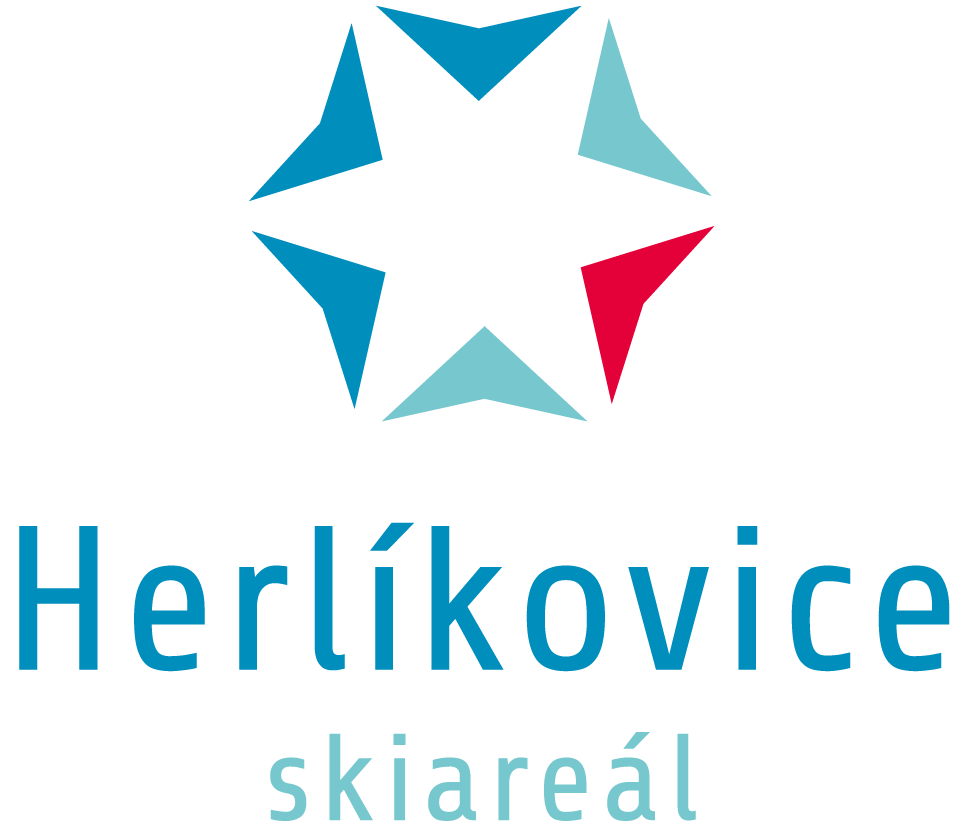 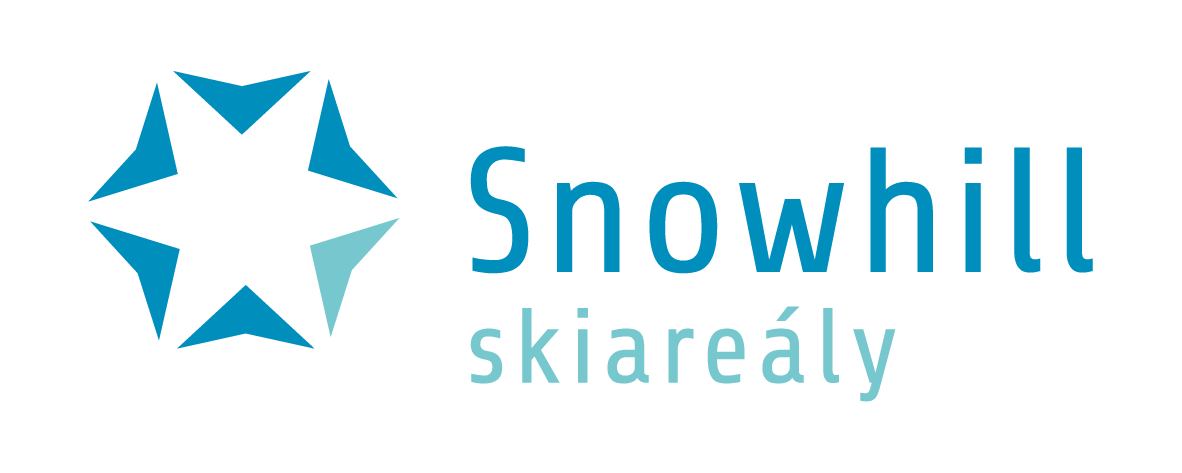 Formulář žádosti pro organizované skupiny, oddíly, klubyOrganizace:Adresa:Kontaktní údaje, č. telefonu:Termín od ………………	do…………………Typ jízdenky                       		počet ks                 	10% sleva ( více osob)  (dle ceníku)                        	             		Jméno 			Příjmení				věková kategorie *1.2.3.4.5.6.7.8.9.10.11.12.13.14.15.16.17.1819.20.* věková kategorie - dospělý, dítě, junior, senior - dle informací pod ceníkem                        Jízdenky vyzvedněte na pokladně skiareálu Herlíkovice č. 1.Skupinová sleva se vztahuje pouze na jednotný typ skipasu.Datum vyzvednutí jízdenek:Kontaktní osoba / tel.:                                              			Razítko, podpis 